АДМИН ИСТ РАЦИЯ ДУБРОВСКОГО РАЙОНАПОСТАНОВЛЕНИЕ от      02.     09.   2013 г. №425а«О предельных ценах на платные услуги, оказываемые населению муниципальным бюджетным образовательным учреждением дополнительного образования детей «Дубровская ДЮСШ»В соответствии с Бюджетным Кодексом РФ, уставом МБОУДОД «Дубровская ДЮСШ;ПОСТАНОВЛЯЮ:Утвердить с 1 сентября 2013 года предельные цены на платные услуги по проведению массового катания на коньках, лыжах, проведение занятий в тренажерном зале, оказываемые населению МБОУДОД «Дубровская ДЮСШ», в размерах согласно приложению.Настоящее Постановление обнародовать.Контроль за исполнением настоящего Постановления, оставляю за собой.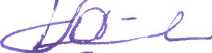 Приложение к Постановлениюадминистрации Дубровского района №425а от 02.09.2013 г.ПРЕДЕЛЬНЫЕ ЦЕНЫна платные услуги, оказываемые населению
с 1 сентября 2013 года МБОУДОД «Дубровская ДЮСШ»№п/пНаименование услугЕдиница измеренияЦена (с НДС), руб.12ОJ41.Массовое катание на коньках1 час502.Массовое катание на лыжах1 час50J.Занятия в тренажерном зале1,5 часа50